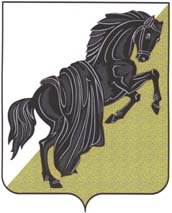 Собрание депутатовКаслинского муниципального районаШЕСТОГО СОЗЫВАЧелябинской областиР Е Ш Е Н И Е от «01» июля 2021 года № 126                                                                                                г.КаслиОб утверждении Положения о Молодежнойобщественной палате при Собрании депутатовКаслинского муниципального районаРассмотрев предложения депутатов Собрания депутатов Каслинского муниципального района о внесении изменений и дополнений в Положение о Молодежной общественной палате Каслинского муниципального районаСобрание депутатов Каслинского муниципального района РЕШАЕТ:1. Утвердить прилагаемое Положение о Молодежной общественной палате при Собрании депутатов Каслинского муниципального района.2. Настоящее решение опубликовать в периодическом сборнике «Официальный вестник КМР» и разместить на официальных сайтах Собрания депутатов и администрации Каслинского муниципального района.3. Настоящее решение вступает в силу со дня его официального опубликования.4. Включить настоящее решение в регистр муниципальных нормативных правовых актов Каслинского муниципального района.5. Контроль за исполнением настоящего решения возложить на председателя Собрания депутатов Каслинского муниципального района Дятлова И.М.Председатель Собрания депутатовКаслинского муниципального района                                                                         И.М. ДятловУТВЕРЖДЕНОрешением Собрания депутатовКаслинского муниципального районаот «01» июля 2021 г. № 126ПОЛОЖЕНИЕо Молодежной общественной палате при Собрании депутатов Каслинского муниципального районаI. ОБЩИЕ ПОЛОЖЕНИЯ1. Молодежная общественная палата Каслинского муниципального района (далее по тексту - Молодежная палата) создана для обеспечения взаимодействия молодых граждан Российской Федерации, проживающих преимущественно на территории Каслинского муниципального образования, с органами местного самоуправления в целях учета потребностей и интересов молодых людей путем внесения в органы местного самоуправления предложений по вопросам правового регулирования и реализации прав и законных интересов молодежи.2. Молодежная палата создается решением Собрания депутатов Каслинского муниципального района и является совещательным и консультативным органом при Собрании депутатов Каслинского муниципального района (далее по тексту – Собрание депутатов).3. Официальное полное наименование Молодежной палаты - Молодежная общественная палата при Собрании депутатов Каслинского муниципального района.4. Сокращенное наименование Молодежной палаты - Молодежная общественная палата КМР.5. Молодежная общественная палата при Собрании депутатов Каслинского муниципального района (далее - Молодежная палата) формируется на основе добровольного начала в ее деятельности граждан РФ, преимущественно проживающих на территории Каслинского муниципального района.6. Молодежная палата может иметь свою символику.7. Члену Молодежной палаты выдаются удостоверение и (или) нагрудный знак члена Молодежной палаты.8. Молодежная палата осуществляет свою деятельность на общественных началах в соответствии с настоящим Положением, утвержденным Решением Собрания депутатов Каслинского муниципального района, и регламентом Молодежной палаты, утвержденным общим собранием членов Молодежной палаты.II. ЦЕЛИ И ЗАДАЧИ МОЛОДЕЖНОЙ ПАЛАТЫ9. Целями Молодежной палаты являются:1) содействие органам местного самоуправления по вопросам реализации прав и законных интересов молодежи;2) разработка рекомендаций и предложений по реализации молодежной политики в Каслинском муниципальном районе;3) приобщение наиболее активных и подготовленных молодых граждан к  молодежной деятельности;4) формирование у молодых граждан созидательной гражданской позиции;5) поддержка социальной активности молодежи;6) привлечение молодежи к участию в общественной и политической жизни Каслинского муниципального района;7) повышение гражданской и социальной активности молодежи;8) подготовка кадрового резерва для органов местного самоуправления, предприятий, учреждений и организаций Каслинского муниципального района.9) воспитание правовой культуры у молодежи.10. Задачами Молодежной палаты являются:1) рассмотрение, изучение и внесение предложений в органы власти местного самоуправления по проблемам, затрагивающим интересы молодежи;2) разработка рекомендаций и предложений Собранию депутатов Каслинского муниципального района по принятию и совершенствованию нормативных правовых актов, программ Собрания депутатов Каслинского муниципального района в области прав и законных интересов молодежи;3) осуществление общественного мониторинга потребностей молодежи, проведение социологических исследований и анализа проблем в молодежной среде;4) взаимодействие со школьными советами Каслинского муниципального района, молодежными организациями, общественными объединениями молодежи, профсоюзными организациями, представителями молодежных движений Каслинского муниципального района;5) участие в подготовке проектов муниципальных правовых актов;6) выдвижение и поддержка гражданских инициатив, направленных на социально-экономическое развитие Каслинского муниципального района;7) оказание методической, информационной и иной поддержки молодежным организациям, созданным в Каслинском муниципальном районе;8) осуществление межмуниципальных связей в области реализации интересов молодежи;9) организация и проведение конференций, семинаров, встреч и иных мероприятий в области молодежной политики;10) пропаганда здорового образа жизни.11. Для реализации задач Молодежная палата имеет право:1) осуществлять деятельность, не запрещенную законодательством Российской Федерации (в том числе информационную, издательскую, рекламную);2) свободно распространять информацию о своей деятельности;3) в порядке и объеме, предусмотренном действующим законодательством, участвовать в выработке решений органов местного самоуправления;4) привлекать внимание депутатов, представителей администрации Каслинского муниципального района к решению проблем молодежи, формировать общественное мнение;5) получать необходимую информацию от комитетов, отделов и управлений администрации Каслинского муниципального района в рамках, предусмотренных текущим законодательством (если это не является коммерческой, государственной, военной тайной);6) создавать информационный банк данных в области молодежной политики;7) при необходимости привлекать сторонние организации для проведения общественной экспертизы различных проектов, программ в области молодежной политики;8) утверждать регламент Молодежной палаты.III. СОСТАВ И ПОРЯДОК ФОРМИРОВАНИЯ МОЛОДЕЖНОЙ ПАЛАТЫ 12. Членом Молодежной палаты может быть гражданин Российской Федерации, в возрасте от 14 до 35 лет. В состав Молодежной палаты включаются представители образовательных учреждений, общественных организаций и политических партий, организаций, а также граждане по личному заявлению.Объявление о начале подбора кандидатур для формирования нового созыва Молодежной палаты публикуется в СМИ, на официальных электронных площадках и в социальных сетях Собрания депутатов Каслинского муниципального района, а так же путем избирательной электронной рассылки распространяется по организациям и учреждениям Каслинского муниципального района. Организовывается сбор документов кандидатов.13. Молодежная палата формируется на добровольной основе в количестве не более 25, но не менее 15 человек.14. Кандидатов в состав Молодежной палаты имеют право представить:1) Собрание депутатов Каслинского муниципального района;2) Депутат Собрания депутатов Каслинского муниципального района;3) Орган местного самоуправления городского/сельского поселения;4) Администрация Каслинского муниципального района;5) Общественные, социально-направленные, некоммерческие организации и объединения, политические партии;6) трудовые коллективы и профсоюзные организации промышленных предприятий и организаций Каслинского муниципального района;7) студенческие организации филиалов высших, средних заведений и образовательных учреждений начального профессионального образования, осуществляющих образовательную деятельность на территории Каслинского муниципального района.15. Решение о выдвижении (на бланке организации), заполненная анкета (Приложение №1) и личное заявление кандидата (в свободной форме) направляется на имя председателя Собрания депутатов Каслинского муниципального района Руководителями организаций, указанных в пункте 14 Положения.16. Гражданин, принявший решение о самовыдвижении своей кандидатуры в состав Молодежной палаты, подает на имя председателя Собрания депутатов Каслинского муниципального района заполненную анкету (Приложение 1) и заявление (в свободной форме) о самовыдвижении с указанием своих целей и задач, общего плана деятельности в качестве члена Молодежной палаты.17. Соискателю в целях рассмотрения его кандидатуры и согласования его вступления в состав Молодежной палаты необходимо представить следующие документы:1) решение руководящего органа организации;2) заявление;3) анкету соискателя Молодежной палаты (Приложение 1);4) копию паспорта;5) согласие на обработку персональных данных (Приложение 2).18. Первоначальный состав Молодежной палаты утверждается решением Собрания депутатов Каслинского муниципального района, формируется сроком на два года.Не позднее, чем за два месяца до истечения срока полномочий Молодежной палаты председатель Собрания депутатов Каслинского муниципального района своим поручением объявляет начало подбора кандидатур для формирования нового созыва Молодежной палаты.19. Решение о включении кандидата в действующий состав Молодежной палаты принимается членами Молодежной палаты по представлению председателя Молодежной палаты (Приложение 3), при согласовании с председателем Собрания депутатов Каслинского муниципального района и председателем комиссии по социальной политике Собрания депутатов Каслинского муниципального района.20. Председатель Молодежной палаты и его заместители избираются на первом заседании Молодежной палаты сроком на два года, который исчисляется со дня проведения первого заседания.Не позднее 30 дней с момента проведения первого заседания члены Молодежной палаты избирают Ответственного секретаря Молодежной палаты и пресс-секретаря Молодежной палаты, образуют совет Молодежной палаты, секретариат Молодежной палаты и комиссии Молодежной палаты по направлениям деятельности.Кандидатура председателя Молодежной палаты вносится на рассмотрение Молодежной палаты председателем Собрания депутатов Каслинского муниципального района из числа ее членов.Председатель Молодежной палаты не может занимать соответствующую должность более двух сроков подряд.Полномочия председателя Молодежной палаты, его заместителей, ответственного секретаря Молодежной палаты и пресс-секретаря Молодежной палаты могут быть прекращены досрочно решением Молодежной палаты.21. Член Молодежной палаты может быть отозван на основании:1) личного письменного заявления;2) по представлению председателя Молодежной палаты или председателя Собрания депутатов Каслинского муниципального района;3) систематического (два и более раза) неисполнения возложенных на него обязанностей;4) неэтичного поведения, провоцирующего конфликты среди членов Молодежной палаты;5) признания недееспособным или ограниченно дееспособным по решению суда.Решение об исключении принимается на ближайшем заседании Молодежной палаты.22. Полномочия члена Молодежной Палаты подтверждаются удостоверением.23. В Молодежной палате не могут быть представлены общественные организации или объединения, действия которых направлены на осуществление экстремистской деятельности - разжигание социальной, расовой, национальной и религиозной розни.IV. ОРГАНИЗАЦИЯ ДЕЯТЕЛЬНОСТИ МОЛОДЕЖНОЙ ПАЛАТЫ24. Деятельность Молодежной палаты осуществляется на основании настоящего Положения и Регламента, принятого на общем собрании Молодежной палаты. Высшим органом управления Молодежной палаты является заседание Молодежной палаты.Заседание Молодежной палаты созывается не реже одного раза в два месяца. Заседание считается правомочным, если на нем присутствует более половины от общего числа членов Молодежной палаты.25. На заседаниях Молодежной палаты могут присутствовать депутаты Собрания депутатов Каслинского муниципального района, депутаты Советов депутатов городских и сельских поселений, представители администрации Каслинского муниципального района, другие заинтересованные лица.26. К компетенции заседания Молодежной палаты относятся следующие вопросы:1) утверждение документов, регламентирующих деятельность Молодежной палаты внесение в них изменений в пределах полномочий;2) определение основных направлений деятельности и утверждение планов работы Молодежной палаты;3) избрание Председателя, заместителя председателя, секретаря Молодежной палаты из числа членов Молодежной палаты;4) иные полномочия в соответствии с настоящим Положением и регламентом Молодежной палаты.27. Для текущего руководства деятельностью Молодежной палаты и реализации решений заседаний Молодежной палаты формируется Координационный совет Молодежной палаты (далее по тексту – Координационный совет), в состав которого входит Председатель, заместитель председателя, секретарь Молодежной палаты, председатели комиссий Молодежной палаты.28. К компетенции Координационного совета Молодежной палаты относятся следующие вопросы:1) подготовка проектов планов работы Молодежной палаты и организация их реализации в соответствие с целями и задачами Молодежной палаты;2) определение проекта повестки, даты и времени дня заседания Молодежной палаты и подготовка вопросов для рассмотрения Молодежной палатой;3) осуществление контроля за выполнением решений заседаний Молодежной палаты;4) осуществление контроля за деятельностью комиссий Молодежной палаты;5) иные полномочия в соответствии с настоящим Положением и регламентом Молодежной палаты.29. На первом заседании Молодежной палаты избираются председатель, его заместители и секретарь, формируется Координационный совет Молодежной палаты.30. Решение об избрании Председателя Молодежной палаты принимается большинством голосов от общей численности членов Молодежной палаты при тайном голосовании.31. Председатель вправе иметь до трех заместителей.32. Председатель Молодежной палаты:1) председательствует на заседаниях Молодежной палаты и Координационного совета;2) организует текущую деятельность Молодежной палаты;3) представляет Молодежную палату в отношениях с органами местного самоуправления, органами государственной власти, гражданами и организациями;4) представляет на заседание Молодежной палаты кандидатуры заместителя председателя и секретаря Молодежной палаты, вправе инициировать вопрос о прекращении их деятельности;5) инициирует проведение заседаний Молодежной палаты, формирует повестку, назначает дату и время;6) осуществляет иные полномочия в соответствии с настоящим Положением и регламентов Молодежной палаты.33. Заместитель председателя Молодежной палаты:1) осуществляет полномочия, определенные регламентом Молодежной палаты;2) выполняет отдельные поручения Председателя Молодежной палаты;3) в отсутствии Председателя Молодежной палаты исполняет его обязанности и имеет полномочия руководителя Молодежной палаты;4) осуществляет иные полномочия в соответствии с настоящим Положением и регламентов Молодежной палаты.34. Секретарь Молодежной палаты:1) осуществляет документационное обеспечение деятельности Молодежной палаты;2) осуществляет деятельность, связанную с организацией и проведением заседаний Молодежной палаты и Координационного совета;3) информирует членов Молодежной палаты о проведении мероприятий, в которых принимает участие Молодежная палата;4) выполняет поручения председателя, его заместителей Молодежной палаты по вопросам деятельности Молодежной палаты;5) ведет протоколы заседаний Молодежной палаты и Координационного совета, оформляет принятые на данных заседаниях решения;6) координирует деятельность председателей комиссий Молодежной палаты;7) осуществляет иные полномочия в соответствии с настоящим Положением и регламентов Молодежной палаты.35. Ежегодно председатель Молодежной палаты отчитывается о работе Молодежной палаты на заседании депутатов Собрания депутатов Каслинского муниципального района, согласно плану Собрания депутатов Каслинского муниципального района.V. ПРАВА И ОБЯЗАННОСТИ ЧЛЕНА МОЛОДЕЖНОЙ ПАЛАТЫ36. Член Молодежной палаты имеет право:1) избирать и быть избранным в состав выборных органов Молодежной палаты;2) участвовать с правом решающего голоса в принятии решений Молодежной палаты по вопросам ее деятельности;3) вносить на рассмотрение Молодежной палаты вопросы, относящиеся к ее деятельности;4) обращаться по любым вопросам, связанным с деятельностью Молодежной палаты, в руководящие органы Молодежной палаты;5) выйти из состава Молодежной палаты, подав заявление об этом.37. Член Молодежной палаты обязан:1) участвовать в реализации целей и задач Молодежной палаты;2) выполнять решения руководящих органов Молодежной палаты;3) в пределах компетенции Молодежной палаты действовать в соответствии с настоящим Положением и регламентом Молодежной палаты;4) содействовать повышению авторитета Молодежной палаты.VI. КОМИССИИ МОЛОДЕЖНОЙ ПАЛАТЫ38. Основными рабочими органами Молодежной палаты являются комиссии, порядок формирования, деятельности и компетенция которых устанавливается регламентом Молодежной палаты.39. Комиссии Молодежной палаты по направлениям своей деятельности обеспечивают реализацию целей и задач Молодежной палаты, осуществляют предварительную подготовку предложений по вопросам правового регулирования и реализации прав и законных интересов молодежи.40. Состав комиссии формируется на добровольной основе из числа не менее трех членов Молодежной палаты.41. Руководство и организацию работы комиссии Молодежной палаты осуществляет председатель комиссии, избираемый на заседании Молодежной палаты.42. Заседание комиссии считается правомочным, если в нем принимают участие более половины от общего числа членов комиссии, но не менее трех членов. В случае невозможности члена комиссии присутствовать на заседании он может направить в комиссию свои предложения и замечания по существу рассматриваемых вопросов, а также определить иную форму своего участия в заседании комиссии в соответствии с регламентом Молодежной палаты.VII. ОБЕСПЕЧЕНИЕ ДЕЯТЕЛЬНОСТИ МОЛОДЕЖНОЙ ПАЛАТЫ43. Обеспечение деятельности Молодежной палаты осуществляется Собранием депутатов и отделом по делам детей и молодежи Управления образования администрации Каслинского муниципального района.VIII. ПРЕКРАЩЕНИЕ ДЕЯТЕЛЬНОСТИ МОЛОДЕЖНОЙ ПАЛАТЫ44. Деятельность Молодежной палаты может быть досрочно прекращена решением Собрания депутатов Каслинского муниципального района.45. Деятельность Молодежной палаты заканчивается через 2 года с момента проведения первого заседания.Приложение 1* - если имеетсяПриложение 2СОГЛАСИЕна обработку персональных данныхв соответствии с требованиями статьи 9 Федерального закона от 27.07.2006 № 152-ФЗ 
"О персональных данных", даю свое согласие на обработку моих персональных данных, включающих фамилию, имя, отчество, пол, дату рождения, адрес места жительства, серию, номер, дату и место выдачи основного документа, удостоверяющего личность, должность, сведения о месте работы, адрес электронной почты, контактный(е) телефон(ы), страховой номер индивидуального лицевого счета в Пенсионном фонде России (СНИЛС), индивидуальный номер налогоплательщика (ИНН), в целях осуществления действий, предусмотренных Положением о Молодежной палате при Собрании депутатов Каслинского муниципального района (формирование кадрового резерва).Предоставляю Собранию депутатов Каслинского муниципального района и Молодежной общественной палате при Собрании депутатов Каслинского муниципального района право осуществлять все действия (операции) с моими персональными данными, включая сбор, систематизацию, накопление, хранение, обновление, изменение, использование, обезличивание, блокирование, уничтожение, публикацию.	Настоящее согласие на обработку персональных данных может быть отозвано в порядке, установленном Федеральным законом от 27.07.2006 № 152-ФЗ "О персональных данных", или в случае прекращения деятельности Собрания депутатов Каслинского муниципального района и Молодежной общественной палаты при Собрании депутатов Каслинского муниципального района. Приложение 3Молодежная Общественная палатапри Собрании депутатовКаслинского муниципального районаЧелябинской областиРешениеот «___» ___________ 20___ года №___г. Касли                                                                                                                 Внесение изменений в составМолодежной общественной палатыКаслинского муниципального района В соответствии с Положением Молодежной Общественной палаты при Собрании депутатов Каслинского муниципального района, утвержденным решением Собрания депутатов Каслинского муниципального района от ____________ №____,Молодежная Общественная палата при Собрании депутатов Каслинского муниципального района РЕШАЕТ:1. Назначить членом Молодежной общественной палаты при Собрании депутатов Каслинского муниципального района:- Иванова Ивана Ивановича.2. Настоящее решение вступает в силу с момента его подписания.Анкета кандидата в членыМолодежной общественной палаты приСобрании Каслинского муниципального районаМесто дляфотографии1. Фамилия:Место дляфотографии    Имя:Место дляфотографии    Отчество:Место дляфотографии2. Изменение Ф.И.О.: (Если изменяли, то укажите их, а также когда, где и по какой причине)2. Изменение Ф.И.О.: (Если изменяли, то укажите их, а также когда, где и по какой причине)3. Гражданство:(Если изменяли, то укажите когда и по какой причине, если имеете гражданство другого государства - укажите)3. Гражданство:(Если изменяли, то укажите когда и по какой причине, если имеете гражданство другого государства - укажите)4. Паспорт или документ, его заменяющий:(номер, серия, кем и когда выдан)4. Паспорт или документ, его заменяющий:(номер, серия, кем и когда выдан)5. Дата рождения: 5. Дата рождения: 6. Место рождения:6. Место рождения:7. Адрес регистрации:7. Адрес регистрации:  *Адрес фактического проживания:  *Адрес фактического проживания:8. Контактная информация:(телефоны: рабочий, сотовый; E-mail)8. Контактная информация:(телефоны: рабочий, сотовый; E-mail)9. Сведения об образовании:9. Сведения об образовании:9.1. Полное наименование учебного заведения:9.1. Полное наименование учебного заведения:9.2. Форма обучения, *курс:9.2. Форма обучения, *курс:9.3. Факультет и специальность:9.3. Факультет и специальность:10. *Опыт общественной деятельности (если имеется):
11. *Опыт работы:12. *Наличие премий за особые успехи в труде и общественной деятельности, специальных дополнительных стипендий, наград (почетных или памятных знаков):13. *Опыт участия в деятельности системы молодежного парламентаризма:14. Дополнительная информация:15. Страница в социальных сетях (Вконтакте, facebook, twitter, др.)(указывается ссылка)Даю согласие на проверку указанных мною сведений.Дата:                                                                     Подпись:Я,                                 (фамилия, имя, отчество субъекта персональных данных - полностью)                                 (фамилия, имя, отчество субъекта персональных данных - полностью)                                 (фамилия, имя, отчество субъекта персональных данных - полностью)                                 (фамилия, имя, отчество субъекта персональных данных - полностью)                                 (фамилия, имя, отчество субъекта персональных данных - полностью)                                 (фамилия, имя, отчество субъекта персональных данных - полностью)                                 (фамилия, имя, отчество субъекта персональных данных - полностью)                                 (фамилия, имя, отчество субъекта персональных данных - полностью)                                 (фамилия, имя, отчество субъекта персональных данных - полностью)проживающий по адресу (по месту регистрации)проживающий по адресу (по месту регистрации)проживающий по адресу (по месту регистрации)проживающий по адресу (по месту регистрации)проживающий по адресу (по месту регистрации)проживающий по адресу (по месту регистрации)проживающий по адресу (по месту регистрации)паспортпаспорт№дата выдачидата выдачиназвание органа, выдавшего документназвание органа, выдавшего документназвание органа, выдавшего документназвание органа, выдавшего документназвание органа, выдавшего документКонтактный(е) телефон(ы)Подпись субъекта персональных данныхПодпись субъекта персональных данных/подписьФ.И.О."___"____________ 20__ г.       ПредседательМолодежной общественной палаты КМР_________________________